Znak sprawy: 	IGO.271.10.2023.BZP.BK					         		        Załącznik nr 5 do SWZGminy Wilczynul. Strzelińska 12D, 62-550 WilczynI. My, niżej wyszczególnieni wykonawcy / wspólnicy: *)1. ..........................................................................................................................................................                                                         [pełna nazwa wykonawcy / imię i nazwisko wspólnika]reprezentowany przez:  a)....................................................................................................................2. .........................................................................................................................                                                         [pełna nazwa wykonawcy / imię i nazwisko wspólnika]reprezentowany przez:  a)....................................................................................................................występujący wspólnie / występujący jako spółka cywilna,*) składamy ofertę wspólną w postępowaniu o udzielenie zamówienia publicznego.II. Oświadczam/y, że na Pełnomocnika reprezentującego wykonawców występujących wspólnie / wspólników,*) w w/w postępowaniu o udzielenie zamówienia publicznego*) / o udzielenie zamówienia publicznego i zawarcia przyszłej umowy*) został wyznaczony:Pełnomocnik ......................................................................................................................1. 	Wszyscy wykonawcy / wspólnicy*) określeni w punkcie I ponoszą solidarną odpowiedzialność                       za niewykonanie lub nienależyte wykonanie przedmiotu zamówienia.2. 	Pełnomocnik określony w punkcie II jako nasz przedstawiciel jest upoważniony do reprezentowania wszystkich wykonawców występujących wspólnie w postępowaniu o udzielenie zamówienia*/ albo do reprezentowania w postępowaniu o udzielenie zamówienia i zawarcia umowy w sprawie  zamówienia publicznego*.  Podpis wykonawcy/ów / wspólnika/ów udzielającego/ych pełnomocnictwa: *)	1.	a) ......................................................  2. a) ……………………………………………….*)niepotrzebne skreślićUWAGA: Plik należy opatrzyć:- kwalifikowanym podpisem elektronicznym,- lub podpisem zaufanym,- lub elektronicznym podpisem osobistymosoby/osób uprawnionych do reprezentowania wykonawcy/ów.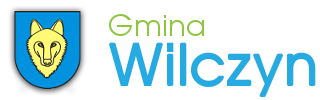 WZÓR PEŁNOMOCNICTWADostawy oleju opałowego lekkiego na cele grzewcze w sezonie 2023/2024